КАРАР                                                                        ПОСТАНОВЛЕНИЕ                       02.04.2019й.                                         № 49                                        02.04.2019г.          Руководствуясь Указами Президента Российской Федерации от 09.06.2010 года № 690 «Об утверждении Стратегии государственной антинаркотической политики Российской Федерации до 2020 года», от 18.10.2007 года № 1374 «О дополнительных мерах по противодействию незаконному обороту наркотических средств, психотропных веществ и их прекурсоров», Администрация сельского поселения Санзяповский сельсовет муниципального района Кугарчинский район Республики Башкортостан
                                              ПОСТАНОВЛЯЕТ: 
1. Утвердить план антинаркотических мероприятий на территории сельского поселения Санзяповский сельсовет  на 2019-2022 годы. (Приложение). 
2.Настоящее постановление подлежит обнародованию и опубликованию на официальном сайте Администрации сельского поселения  Санзяповский сельсовет  в сети Интернет. 
3.Контроль над исполнением настоящего постановления оставляю за собой.
Глава сельского поселения                                  Ф.А.Галина                                                                                 Приложение                                                                                                      Постановлению  Главы                                                                                                            сельского поселения                                                                                                      от 02.04. 2019г. №49План 
антинаркотических мероприятий на территории сельского поселения  Санзяповский сельсовет на 2019-2022 год   БАШҠОРТОСТАН РЕСПУБЛИКАҺЫКҮГӘРСЕН РАЙОНЫ МУНИЦИПАЛЬ РАЙОНЫНЫҢ САНЪЯП АУЫЛ СОВЕТЫ   АУЫЛ БИЛӘМӘҺЕ ХАКИМИ!ТЕ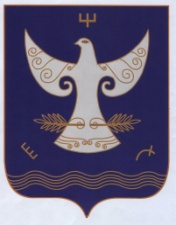 РЕСПУБЛИКА БАШКОРТОСТАНАДМИНСТРАЦИЯСЕЛЬСКОГО ПОСЕЛЕНИЯСАНЗЯПОВСКИЙ СЕЛЬСОВЕТМУНИЦИПАЛЬНОГО РАЙОНАКУГАРЧИНСКИЙ РАЙОН                      4533443, Урге Санъяп  ауылы,                              Үҙәк урамы, 47РЕСПУБЛИКА БАШКОРТОСТАНАДМИНСТРАЦИЯСЕЛЬСКОГО ПОСЕЛЕНИЯСАНЗЯПОВСКИЙ СЕЛЬСОВЕТМУНИЦИПАЛЬНОГО РАЙОНАКУГАРЧИНСКИЙ РАЙОН                      4533443, Урге Санъяп  ауылы,                              Үҙәк урамы, 47               453343,  с.Верхнесанзяпово                              ул.Центральная, 47№п/пСодержаниеИсполнителиСроки проведения1.Проведение заседаний антинаркотической комиссииАНК1 раз в квартал2.Сбор, обобщение и анализ информации о фактах распространения наркотических средств в местах проведения культурно-массовых и досуговых молодёжных мероприятийАНКПостоянно3.Взаимодействие с представителями  СМИ для освещения текущих вопросов противодействия наркомании, информации, направленной на пропаганду  здорового образа жизни.АНКПо мере необходимости4.Создание и поддержание банка информации по проблемам наркомании, алкоголизма и ВИЧ-инфекции на базе библиотек, образовательных учреждений.АНКПостоянно5.Проведение консультаций подростков, попавших в трудную жизненную ситуацию с привлечением специалистов узкого профиля (психолог, нарколог и т.д.)АНКПо мере необходимости6.Мониторинг информированности подростков о пагубном влиянии на здоровье человека табакокурения, алкоголя, наркомании, ВИЧСельские библиотекиЕжемесячно 7.Проведение мероприятий в  сельских библиотеках по профилактике наркомании (информационные стенды, читательские конференции).Сельские библиотеки июнь, сентябрь8.Проведение месячника по профилактике наркомании и правонарушенийАдминистрация СП,АНК, школа сентябрь9.Проведение рейдов по уничтожению наркосодержащих растенийАдминистрация СП, АНК Ежемесячно10.Проведение рейдов по торговым точкам, занимающихся реализацией алкогольной продукции и пива.АНК, участковый полиции Ежемесячно11.Проведение рейдов по проверке дискотек, молодежных массовых мероприятий в вечернее время. АНК, участковый полиции Ежемесячно